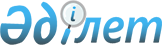 О внесении изменения в приказ Министра внутренних дел Республики Казахстан от 29 ноября 2010 года № 496 "Об утверждении Правил регистрации и рассмотрения ходатайства о присвоении статуса беженца"
					
			Утративший силу
			
			
		
					Приказ Министра внутренних дел Республики Казахстан от 1 июля 2014 года № 396. Зарегистрирован в Министерстве юстиции Республики Казахстан 5 августа 2014 года № 9683. Утратил силу приказом Министра труда и социальной защиты населения Республики Казахстан от 7 апреля 2022 года № 118.
      Сноска. Утратил силу приказом Министра труда и социальной защиты населения РК от 07.04.2022 № 118 (вводится в действие по истечении десяти календарных дней после дня его первого официального опубликования).
      В соответствии с подпунктом 25) статьи 11 Закона Республики Казахстан "Об органах внутренних дел Республики Казахстан" от 23 апреля 2014 года и подпунктом 7) статьи 6 Закона Республики Казахстан от 4 декабря 2009 года "О беженцах" ПРИКАЗЫВАЮ:
      1. Внести в приказ Министра внутренних дел Республики Казахстан от 29 ноября 2010 года № 496 "Об утверждении Правил регистрации и рассмотрения ходатайства о присвоении статуса беженца" (зарегистрированный в Реестре государственной регистрации нормативных правовых актов № 6681, опубликованный в газете "Казахстанская правда" от 12 января 2011 года, № 7-8 (26428-26429), "Егемен Қазақстан" 26 марта 2011 года № 7-8 (26511)) следующее изменение:
      Правила регистрации и рассмотрения ходатайства о присвоении статуса беженца, утвержденные указанным приказом, изложить в новой редакции согласно приложению к настоящему приказу.
      2. Департаменту миграционной полиции Министерства внутренних дел Республики Казахстан (Саинов С.С.) в установленном законодательством порядке обеспечить:
      1) государственную регистрацию настоящего приказа в Министерстве юстиции Республики Казахстан;
      2) в течение десяти календарных дней после государственной регистрации настоящего приказа его направление на официальное опубликование в периодических печатных изданиях и в информационно-правовой системе "Әділет";
      3) размещение настоящего приказа на интернет-ресурсе Министерства внутренних дел Республики Казахстан.
      4. Контроль за исполнением настоящего приказа возложить на заместителя Министра внутренних дел Республики Казахстан Тургумбаева Е.З. и Департамент миграционной полиции (Сайнов С.С.).
      5. Настоящий приказ вводится в действие по истечении десяти календарных дней после дня его первого официального опубликования. Правила регистрации и рассмотрения ходатайства
о присвоении статуса беженца
1. Общие положения
      1. Настоящие Правила регистрации и рассмотрения ходатайства о присвоении статуса беженца (далее - Правила) разработаны с подпунктом 25) статьи 11 Закона Республики Казахстан "Об органах внутренних дел Республики Казахстан" от 23 апреля 2014 года и подпунктом 7) статьи 6 Закона Республики Казахстан от 4 декабря 2009 года "О беженцах" (далее - Закон) и определяют порядок регистрации и рассмотрения ходатайства лиц, ищущих убежище, о присвоении статуса беженца.
      2. В настоящих Правилах используются следующие понятия:
      1) ходатайство - письменное обращение лица, ищущего убежище лично или через уполномоченного на то представителя, о присвоении статуса беженца, по месту своего пребывания в уполномоченный орган;
      2) лицо, ищущее убежище (далее – лицо) - иностранец или лицо без гражданства, изъявившее желание обратиться за убежищем в Республике Казахстан до принятия уполномоченным органом окончательного решения по их ходатайству о присвоении статуса беженца;
      3) свидетельство лица, ищущего убежище (далее - свидетельство) - документ, выдаваемый уполномоченным органом, подтверждающий регистрацию ходатайства о присвоении статуса беженца;
      4) члены семьи лица, ищущего убежище – супруг(а), их несовершеннолетние дети и другие лица, находящиеся на его (ее) иждивении;
      5) беженец - иностранец, который в силу обоснованных опасений стать жертвой преследований по признаку расы, национальности, вероисповедания, гражданства, принадлежности к определенной социальной группе или политическим убеждениям находится вне страны своей гражданской принадлежности и не может пользоваться защитой своей страны или не желает пользоваться такой защитой вследствие таких опасений, или лицо без гражданства, находящиеся вне страны своего постоянного места жительства или гражданской принадлежности, которые не могут или не желают вернуться в нее вследствие этих опасений;
      5) уполномоченный орган - государственный орган, осуществляющий руководство в сфере регулирования отношений по вопросам беженцев;
      6) личное дело лица, ищущего убежище, о присвоении статуса беженца -материалы, включающие ходатайство, опросный лист, документы и сведения, представленные заявителем в обоснование ходатайства;
      7) опросный лист лица, ходатайствующего о признании беженцем в Республике Казахстан – документ, оформляемый при интервьюировании (собеседовании) лиц, ищущих убежище в Республике Казахстан. 2. Порядок регистрации ходатайства о присвоении статуса беженца
      3. Лицо в течение пяти календарных дней по прибытии в Республику Казахстан или с момента, когда оно, находясь на территории Республики Казахстан, узнало о возникновении обстоятельств стать жертвой преследований по признаку расы, национальности, вероисповедания, гражданства, принадлежности к определенной социальной группе или политическим убеждениям, обращается лично или через уполномоченного на то представителя с письменным ходатайством о присвоении статуса беженца по месту своего пребывания в Управления миграционной полиции Департамента внутренних дел (далее - УМП ДВД).
      4. Ходатайство о присвоении статуса беженца оформляется по форме согласно приложению 1 к настоящим Правилам (далее – ходатайство). К ходатайству прилагаются документы, удостоверяющие или подтверждающие личность лица, ищущего убежище.
      5. Прием ходатайство производится УМП ДВД по месту пребывания лица, ищущего убежище на территории Республики Казахстан, в день его обращения.
      В случае невозможности представления переводчика в день обращения лица, членов семьи, прибывших с ним, либо отсутствия у них документов, удостоверяющих личность, дата и время приема ходатайства о признании беженцем согласовываются с лицом, в том числе по телефону.
      6. Ходатайство, поданное лицом лично, по форме в УМП ДВД регистрируется в Журнале регистрации лиц, ищущих убежище, согласно приложению 2 к настоящим Правилам.
      7. Ходатайство, поступившее в УМП ДВД из пограничной службы Комитета национальной безопасности Республики Казахстан (далее - КНБ РК), регистрируется УМП ДВД в течение одного рабочего дня, следующего за днем поступления ходатайства, в Журнале регистрации лиц, ищущих убежище и передается на рассмотрение уполномоченному сотруднику УМП ДВД в тот же день.
      8. Если лицо еще не прибыло на территорию Республики Казахстан, оно обращается лично или через уполномоченного на то представителя с письменным ходатайством в дипломатическое представительство или консульское учреждение Республики Казахстан.
      9. При вынужденном незаконном пересечении лица, ищущего убежище, Государственной границы Республики Казахстан ходатайство подается в течение одного рабочего дня в УМП ДВД со дня пересечения данным лицом Государственной границы Республики Казахстан.
      При наличии обстоятельств непреодолимой силы, которые не поддаются контролю лица и делают невозможным его своевременное обращение с ходатайством (землетрясение, штормы, наводнения, война, массовые беспорядки и т.д.) срок обращения продлевается на период, равный действию непреодолимой силы.
      10. Ходатайство принимается от каждого члена семьи лица, достигшего возраста восемнадцати лет.
      Сведения о членах семьи, не достигших восемнадцати лет и прибывших в составе семьи лица, ищущего убежище, заносятся на основе документов о рождении в ходатайство одного из родителей, а при отсутствии родителей - в ходатайство их законных представителей либо в ходатайство одного из членов их семьи, достигшего восемнадцатилетнего возраста и добровольно взявшего на себя обязательство обеспечить содержание и воспитание членов семьи, не достигших возраста восемнадцати лет. Указанное обязательство составляется в письменном виде в произвольной форме и приобщается к материалам личного дела. Материалы по ходатайствам членов одной семьи оформляются в одно личное дело.
      Прием ходатайства осуществляется в присутствии всех членов семьи лица, ищущего убежище, сведения о которых заносятся в его ходатайство.
      11. Прибывшие отдельно в Республику Казахстан члены семьи лица, ищущего убежище, ходатайство которого зарегистрировано, в случае отсутствия у них оснований для признания их беженцами, при подаче ходатайства с целью воссоединения семьи предоставляют документальные доказательства, подтверждающие наличие семейных отношений, а также заявление в произвольной форме лица, ищущего убежище, находящегося в Республике Казахстан, о согласии принять членов своей семьи.
      12. Если лицо заявило об отсутствии у него документов, удостоверяющих личность, сведения о нем записываются с его слов и с ним проводится собеседование в течение одного рабочего дня.
      13. Ходатайство заполняется на государственном или русском языках и подписывается лицом и переводчиком (в случае участия переводчика). Если лицо, ищущее убежище не может самостоятельно заполнить ходатайство на государственном или русском языке либо (неграмотен), то ходатайство заполняется с участием переводчика и сотрудника УМП ДВД.
      14. Сотрудник УМП ДВД при приеме ходатайства ознакамливает лицо с его правами и обязанностям, предусмотренными Законом. 3. Порядок рассмотрения ходатайства о присвоении
статуса беженца
      15. Процедура рассмотрения ходатайства проводится после приема ходатайства и включает в себя:
      проведение анкетирования лица, ищущего убежище, с оформлением карточки учета лица, ищущего убежище, (далее - карточка учета), по форме согласно приложению 3 к настоящим Правилам;
      проверку лица, ищущего убежище, по учету автоматизированной системы учета иностранных граждан и лиц без гражданства, ходатайствующих о признании беженцами и признанных беженцами в Республике Казахстан (далее - банк данных), а также запрашивают сведения о наличии либо отсутствии судимости в подразделении Комитета по правовой статистике и специальным учетам Генеральной прокуратуры. Осуществляют проверку по всем учетам органов внутренних дел Республики Казахстан;
      проведение индивидуального собеседования с иностранцем, лицом без гражданства с оформлением опросного листа по форме согласно приложению 4 к настоящим Правилам;
      выдачу свидетельства лица, ищущего убежище в Республике Казахстан по форме утвержденной приказом Министра внутренних дел Республики Казахстан от 9 июня 2014 года № 328 "Об утверждении образца свидетельства лица, ищущего убежище" (зарегистрированный в Реестре государственной регистрации нормативных правовых актов № 9592).
      16. Карточка учета хранится в личном деле лица, ищущего убежище. В последующем в карточке учета (на бумажном носителе) уполномоченный сотрудник УМП ДВД делает отметки о всех решениях, принимаемых в отношении данного иностранца, лица без гражданства и информирует об этом Департамент миграционной полиции Министерства внутренних дел Республики Казахстан (далее - ДМП).
      17. Сотруднику УМП ДВД, осуществляющему с иностранцем, лицом без гражданства собеседование, предъявляются для рассмотрения подлинные документы и материалы, указанные в пункте 4 настоящих Правил.
      При этом снимаются копии паспорта или других документов, удостоверяющих личность иностранца, лица без гражданства.
      Другие представленные или изъятые документы и материалы, подтверждающие обоснованность ходатайства, прилагаются к ходатайству иностранца, лица без гражданства в подлиннике.
      18. При подготовке к проведению собеседования сотрудник УМП ДВД:
      изучает ходатайство иностранца, лица без гражданства, а также представленные им документы и материалы, подтверждающие обоснованность подачи ходатайства;
      осуществляет сбор и изучение информации о государстве гражданской принадлежности либо прежнего местожительства лица, подавшего ходатайство.
      Информация включает в себя сведения о политической, социально-экономической ситуации, паспортно-визовом режиме, соблюдении основных прав человека, о культуре и религии, истории и географическом расположении, категориях лиц, для которых существует опасность преследования;
      устанавливает обстоятельства, которые нуждаются в подтверждении обоснованности подачи ходатайства о присвоении статуса беженца (наличие преследования по признакам расы, вероисповедания, гражданства, национальности, принадлежности к определенной социальной группе, политических убеждений).
      19. Собеседование проводится в изолированном помещении без допуска посторонних лиц. Если заявитель не владеет государственным или русским языком, а сотрудник, проводящий собеседование не владеет языком заявителя, решается вопрос о приглашении переводчика.
      Cобеседование с несовершеннолетними проводится в присутствии его опекуна или попечителя.
      Собеседование с лицами, опасения которых стать жертвами преследований связаны с угрозой либо фактами сексуального насилия, пытками, гендерным фактором, другими мотивами, требующими создания атмосферы доверительного общения, проводится по возможности лицами одного пола с заявителем.
      20. Перед началом собеседования сотрудник УМП ДВД представляется, разъясняет заявителю его права и обязанности, в том числе с обязанностью проживать по заявленному адресу, процедуру признания его беженцем, а также удостоверяется, доверяет ли он переводчику.
      Заявитель информируется о том, что сведения, полученные в результате собеседования, разглашению не подлежат и не будут переданы властям государства гражданской принадлежности или прежнего местожительства заявителя либо посторонним лицам без его согласия. 
      Сотрудник УМП ДВД предупреждает заявителю о необходимости дачи достоверной информации на задаваемые вопросы, о последствиях, которые могут наступить для него в случае сообщения им ложных сведений либо предъявления подложных документов.
      Сведения и факты, представленные им после проведения собеседования и противоречащие им, не учитываются, за исключением сведений и фактов, которые имеют документальное подтверждение.
      21. При проведении собеседования сотрудник УМП ДВД задает вопросы из перечня основных и дополнительных вопросов, задаваемых иностранцу, лицу без гражданства при собеседовании, согласно приложению 5 к настоящим Правилам.
      Вопросы могут задаваться лицу в любой очередности. В обязательном порядке задаются вопросы из основного перечня. Вопросы из дополнительного перечня задаются в зависимости от ситуации.
      Ответы фиксируются дословно от лица заявителя в той форме, в которой они были даны, в том числе такие ответы, как "Не знаю", "Не помню" и тому подобное.
      По ходу собеседования ответы заявителя сравниваются с имеющейся информацией о государстве его гражданской принадлежности или прежнего местожительства.
      22. Сотрудник УМП ДВД, проводящий собеседование, предлагает лицу, подавшему ходатайство, представить в случае наличия дополнительные доказательства, подтверждающие обоснованность подачи ходатайства, а также достоверность своих ответов.
      23. В ходе собеседования заявитель излагает сведения о себе и своем прошлом, своих близких родственниках, факты и причины, послужившие основанием для обращения с ходатайством о признании беженцем.
      Подтверждением опасений стать жертвой преследования могут быть документы официальных органов власти, в том числе суда, полиции, прокуратуры, государственной безопасности о привлечении к ответственности в государстве его гражданской принадлежности или прежнего обычного местожительства, а также информация средств массовой информации.
      При собеседовании выясняется мнение заявителя о наличии обстоятельств, препятствующих его высылке в государство гражданской принадлежности или прежнего местожительства.
      24. При рассмотрении ходатайства с целью воссоединения семьи заявитель представляет документальные доказательства, подтверждающие наличие семейных отношений.
      Собеседования с заявителем и с иностранцем, к которому прибыл заявитель с целью воссоединения семьи, проводятся раздельно для определения подлинности представленных доказательств либо их получения.
      25. По окончании собеседования сотрудник УМП ДВД, проводящий собеседование, удостоверяется у лица, подавшего ходатайство, имеется ли у него дополнительная информация, предлагает дать пояснения по имеющимся несоответствиям или неточностям в его показаниях, а также предупреждает о возможности проведения дополнительного собеседования.
      26. Опросный лист с изложением событий и основных фактов, дат, имен, названий мест, в которых происходили излагаемые события, оформляется во время проведения собеседования или сразу после его завершения.
      27. После оформления опросного листа сотрудник УМП ДВД знакомит заявителя с его содержанием лично либо через переводчика. Выявленные в записях неточности подлежат исправлению. Оформленный опросный лист подписывается переводчиком (если собеседование проводилось с участием переводчика), представителем органов опеки и попечительства, опекуном или попечителем (в случае их присутствия), сотрудником УМП ДВД и заявителем, который подписывает каждый лист опросного листа.
      28. После проведения собеседования и опросного листа заявителю выдается свидетельство, лица ищущего убежище, а также направление на обязательное медицинское освидетельствование согласно приложению 6 к настоящим Правилам.
      Иностранцу разъясняется порядок прохождения медицинского освидетельствования, последствия отказа от его прохождения, а также неявки после его прохождения в УМП ДВД для проведения дальнейшей процедуры признания беженцем.
      29. Свидетельство лица, ищущего убежище, подтверждает личность иностранца, лица без гражданства, ходатайствующего о признании беженцем, и законность его пребывания на территории Республики Казахстан.
      Свидетельство выдается иностранцам, лицам без гражданства достигшим возраста шестнадцати лет, сроком на три месяца, подписывается руководителем УМП ДВД и заверяется печатью.
      30. В случае продления срока рассмотрения ходатайства вместо свидетельства лица, ищущего убежище, срок действия которого истек, выдается новое свидетельство сроком на три месяца.
      При этом общий срок рассмотрения ходатайства не превышает одного года.
      31. После прохождения обязательного медицинского освидетельствования заявитель лично представляет в УМП ДВД справку, подтверждающий прохождение медицинского освидетельствования.
      32. В случае, если срок прохождения обязательного медицинского освидетельствования истек, а также в случае, если лицо не явилось в УМП ДВД для проведения собеседования (дополнительного или дальнейшей процедуры признания беженцем, УМП ДВД направляет по указанному лицом адресу проживания заказное письмо с уведомлением о вручении (далее - письменное уведомление) с приглашением явиться в УМП ДВД для объяснения причин неявки. 
      33. Если лицо в течение месяца со дня его письменного уведомления не явился в УМП ДВД, принимается решение о приостановлении рассмотрения ходатайства. Одновременно иностранцу, лицу без гражданства в том же порядке направляется повторное письменное уведомление. В случае неявки лица в УМП ДВД в течение месяца со дня повторного письменного уведомления рассмотрение ходатайства прекращается, о чем лицу по указанному им адресу проживания направляется уведомление.
      В случаях приостановления прекращения и возобновления рассмотрения ходатайства о этом сообщается в ДМП в течении трех календарных дней со дня принятия такого решения.
      34. После завершения собеседования УМП ДВД:
      осуществляет проверку изложенных фактов, в том числе уточняет цели и мотивы прибытия лица в Республику Казахстан;
      организует в случае необходимости проверку подлинности представленных документов и достоверности полученных сведений;
      проводит с лицом в случае необходимости дополнительное собеседование проверки достоверности представленной информации, устранения неточностей или противоречий в материалах;
      направляет запросы государственные органы Республики Казахстан, организации (учреждения) для подтверждения сведений и фактов, представленных лицом, и получения дополнительной информации о лице;
      направляет запрос в органы национальной безопасности с приложением ксерокопии карточки учета;
      приглашает свидетелей (при наличии) в случае необходимости подтверждения сведений, представленных лицом;
      проводит анализ представленных лицом документов и материалов, информации государственных органов, организаций (учреждений), оценивает результаты анкетирования иностранца и собеседования;
      по результатам рассмотрения ходатайства руководитель УМП ДВД принимает решение о предоставлении либо отказе в предоставлении статуса беженца.
      35. Решение УМП ДВД состоит из общей, мотивировочной и заключительной части.
      36. В общей части указываются сведения:
      о лице: фамилия, имя (имена), отчество (согласно документу, удостоверяющему личность), гражданство (при наличии), дата и место рождения, вероисповедание, семейное положение, образование, состав семьи;
      о близких родственниках заявителя с указанием их местожительства;
      о трудовой, политической или общественной деятельности заявителя, обстоятельствах его выезда из государства гражданской принадлежности или прежнего местожительства, маршруте следования и прибытии в Республику Казахстан;
      иные сведения, касающиеся лица, его жизни до прибытия в Республику Казахстан.
      37. В мотивировочной части дается оценка обоснованности ходатайства лица.
      38. Если сотрудник УМП ДВД установил, что основания для признания лица беженцем отсутствуют, в мотивировочной части излагается обоснование отказа в признании беженцем.
      39. Если иностранец является гражданином нескольких государств, изучается вопрос о возможности обращения за защитой в одно из государств, гражданином которого лицо является. Только при условии, что иностранец не может прибегнуть к защите хотя бы одного из государств своего гражданства, ему при наличии оснований может быть предоставлен статус беженца.
      40. В заключительной части указывается вывод о предоставлении либо отказе в предоставлении статуса беженца. В случае отказа в предоставлении статуса беженца указывается ссылка на соответствующую статью Закона.
      41. Ходатайство несовершеннолетнего иностранца, рассматривается в УМП ДВД в первоочередном порядке.
      42. Если лицо в период рассмотрения ходатайства заявит о намерении выехать за пределы Республики Казахстан, ему разъясняется его право на подачу заявления о прекращении рассмотрения ходатайства.
      43. В случае подачи лицом заявления о прекращении рассмотрения ходатайства УМП ДВД незамедлительно принимает соответствующее решение. После принятия решения о прекращении рассмотрения ходатайства УМП ДВД изымает у иностранца, лица без гражданства свидетельство лица ищущего убежище и осуществляет контроль за выездом лица за пределы Республики Казахстан. В месячный срок после прекращения рассмотрения ходатайства УМП ДВД уведомляет ДМП об убытии лица.
      44. Если в период рассмотрения ходатайства в отношении лица возбуждено уголовное дело за совершение преступления на территории Республики Казахстан, рассмотрение ходатайства приостанавливается по представлению органов уголовного преследования. Указанное представление с указанием причин возбуждения уголовного дела направляется в УМП ДВД, рассматривающее ходатайство. На основании представления УМП ДВД приостанавливает рассмотрение ходатайства, о чем незамедлительно информирует ДМП.
      45. Если лицо признано судом невиновным или осуждено к наказанию без лишения свободы, орган уголовного преследования, внесший представление о приостановлении рассмотрения ходатайства, информирует об этом УМП ДВД.
      46. В случае вступления в силу обвинительного приговора суда в отношении лицо за совершение тяжкого или особо тяжкого преступления, в предоставлении статуса беженца такому лицу отказывается.
      47. В случае рождения у лица, ходатайствующего о признании беженцем, детей либо смерти одного из членов семьи в период проведения процедуры признания беженцем лицо незамедлительно информирует об этом в УМП ДВД для внесения изменений и дополнений в ходатайство.
      При этом лицо может подать в УМП ДВД, в котором он состоит на учете, заявление о признании ребенка беженцем. К заявлению прилагаются свидетельство о рождении ребенка, а также, если один из родителей не является беженцем в Республике Казахстан и не является гражданином Республики Казахстан, соответствующее заявление от этого родителя.
      УМП ДВД принимает решение по такому заявлению в первоочередном порядке.
      48. УМП ДВД при личной явке информирует иностранца о принятом решении по его ходатайству и изымает у иностранца, лица без гражданства свидетельство лица ищущего убежище, которое приобщается к личному делу.
      Иностранцу, лицу без гражданства признанному беженцем, УМП ДВД выдает удостоверение беженца с отметкой о постановке на учет, разъясняет его права и обязанности, изымает паспорт, который остается на хранении в личном деле.
      Иностранцу, лица без гражданства получившему отказ в признании беженцем, разъясняется порядок обжалования решения УМП ДВД, его права и обязанности, в том числе обязанность покинуть территорию Республики Казахстан в предусмотренные законодательством сроки.
      49. Если лицо в течение трех месяцев после отправления ему письменного уведомления о признании его беженцем не явился в УМП ДВД за получением удостоверения беженца, УМП ДВД готовит представление об аннулировании решения о признании иностранца беженцем, которое направляет в ДМП.
      УМП ДВД аннулирует свое решение о признании иностранца беженцем и принимает решение о прекращении рассмотрения ходатайства.
      50. При перемене беженцем места проживания материалы его дела пересылаются в УМП ДВД по новому месту проживания беженца.
      Форма    
      кому ________________________________
            (должность, фамилия и инициалы 
                      руководителя УМП ДВД)
      от __________________________________
               (фамилия, имя, отчество) 
      гражданина (-ки) ____________________
      _____________________________________
                 (какого государства)
      постоянное место жительство _________
      _____________________________________
      временно проживающего (-ей) _________
      _____________________________________
                           (адрес)
      в составе семьи _____________ человек Ходатайство о присвоении статуса беженца
      Прошу присвоить мне и членам моей семьи статус беженцев в
      Республике Казахстан.
      Вынужден (-а) покинуть место своего жительства по причине:
      _____________________________________________________________________
      _____________________________________________________________________
      _____________________________________________________________________
      _____________________________________________________________________
      _____________________________________________________________________
      Дата и место рождения _______________________________________________
      Гражданство (страна прежнего постоянного места жительства) __________
      _____________________________________________________________________
      Национальность (этническая принадлежность) __________________________
      Языки, которыми владею ______________________________________________
      Дата прибытия в Республику Казахстан ________________________________
      Прибыл законно (незаконно) __________________________________________
      Документы, удостоверяющие личность или документы, подтверждающие
      личность лица, ищущего убежище ______________________________________
      _____________________________________________________________________
            (наименование, серия, номер, когда и кем выдан)
            Вместе со мной прибыли члены моей семьи:
      Обращался ли ранее с ходатайством о присвоении статуса беженца в
      Республике Казахстан? _______________________________________________
      Если да, указать орган ______________________________________________
      _____________________________________________________________________
      ____________________________ ________________________________________
            (дата обращения)      (подпись лица, ищущего убежище)
      Сотрудник УМП ДВД,
      принявшего ходатайство __________ ____________ __________
                              (подпись)   (Ф.И.О.)     (дата)
      Решение о регистрации ходатайства:
      Зарегистрировано ____________________________________________________
                        (дата, номер регистрации, подпись сотрудника)
      Форма       Журнал
регистрации лиц, ищущих убежище
      Форма        
      --------------
      | Фотография |
      |лица, ищущего |
      | убежище |
      --------------
      0                              Карточка учета лица, ищущего убежище
      1. Фамилия, имя, отчество ___________________________________________
      2. Число, месяц и год рождения ______________________________________
      3. Место рождения ___________________________________________________
      4. Гражданство ______________________________________________________
      5. Национальность ___________________________________________________
      6. Документы, удостоверяющие личность или документы, подтверждающие
      личность лица, ищущего убежище ______________________________________
      _____________________________________________________________________
      _____________________________________________________________________
            (наименование, серия, номер, когда и кем выдан)
      7. Семейное положение ___________________
      8. Состав семьи _________________ человек
      9. Сведения о членах семьи, прибывших с лицом, ищущим убежище:
      10. Место жительства в Республике Казахстан и номер телефона ________
      _____________________________________________________________________
      11. Все ли члены семьи проживают по указанному адресу. Если "нет",
      указать, кто из членов семьи и по какому адресу проживают ___________
      _____________________________________________________________________
      _____________________________________________________________________
      12. Обращался ли ранее с ходатайством о присвоении статуса беженца
      (где и когда)
      _____________________________________________________________________
      _____________________________________________________________________
      13. Маршрут следования ______________________________________________
      _____________________________________________________________________
      14. Владение языками ________________________________________________
      15. Наличие инвалидности, в том числе у членов семьи - (да/нет).
      Если "да", то указать, кто и какой группы ___________________________
      _____________________________________________________________________
      16. Служба в армии, время и место службы, воинское звание ___________
      _____________________________________________________________________
      17. Привлекалось ли лицо, ищущее убежище, или кто-либо из членов
      семьи, прибывших с лицом, ищущим убежище, к уголовной ответственности
      _____ (да/нет). Если "да", указать кто, когда, по приговору какого
      суда и на какой срок ________________________________________________
      _____________________________________________________________________
      18. Страна и адрес прежнего постоянного жительства __________________
      _____________________________________________________________________
      19. Дата и причины выбытия из страны проживания _____________________
      _____________________________________________________________________
      _____________________________________________________________________
      _____________________________________________________________________
      20. Наличие родственников в Республике Казахстан - (да/нет). Если
      "да", указать степень родства и место их проживания _________________
      _____________________________________________________________________
      21. Место предполагаемого поселения (указать город, область, район,
      населенный пункт) ___________________________________________________
      _____________________________________________________________________
      22. Образование, профессии, в том числе и у членов семьи ____________
      _____________________________________________________________________
      _____________________________________________________________________
      23. Членство в партиях, организациях, группировках __________________
      24. Бывал ли ранее в Республике Казахстан ____ (да/нет). Если "да",
      указать дату и цель приезда _________________________________________
      25. Дополнительные сведения _________________________________________
      _____________________________________________________________________
      _____________________________________________________________________
      26. Дата приема и наименование органа, принявшего ходатайство _______
      27. Дата поступления ходатайства в УМП ДВД __________________________
      28. Дата проведения собеседования ___________________________________
      29. Дата регистрации ходатайства ____________________________________
      30. Свидетельство лица, ищущего убежище: регистрационный № __________
      от ___ _________ 20__ г.
      Дача выдачи ___ _________ 20__ г. Срок действия _____________________
      Свидетельство лица, ищущего убежище получил (а) _____________________
                                                        (подпись, дата)
      Срок действия свидетельства лица, ищущего убежище продлен до ________
      _____________________________________________ _________ _____________
            (должность сотрудника, составившего карточку) (Ф.И.О.) (дата)
      Форма              
      _____________________________________________________________________
                               (наименование УМП ДВД) Опросный лист
1. Сведения о лице, ищущем убежище
      1. Фамилия, имя, отчество ___________________________________________
      _____________________________________________________________________
      2. Пол ________________
      3. Дата рождения ____________________________________
      4. Гражданство (страна прежнего постоянного проживания) _____________
      _____________________________________________________________________
      5. Дата обращения с ходатайством ____________________________________ 2. Результаты опроса лица, ищущего убежище
(содержание вопросов-ответов лица, ищущего убежище)
      Вопросы следует задавать, руководствуясь перечнем (приложение 5 к
      Правилам).
      _____________________________________________________________________
      _____________________________________________________________________
      _____________________________________________________________________
      _____________________________________________________________________
      _____________________________________________________________________
      _____________________________________________________________________
      _____________________________________________________________________
      _____________________________________________________________________
      _____________________________________________________________________
      _____________________________________________________________________
      _____________________________________________________________________
      _____________________________________________________________________
      _____________________________________________________________________
      _____________________________________________________________________
      _____________________________________________________________________
      _____________________________________________________________________
      _____________________________________________________________________
      _____________________________________________________________________
      _____________________________________________________________________
      _____________________________________________________________________
      _____________________________________________________________________
      _____________________________________________________________________
            (Последний лист опросного листа)
            В настоящем опросном листе ________ страниц.
            Я, ____________________________________________________________
            заявляю, что все вышеизложенное соответствует действительности
            ________________________________ ______________
            (подпись лица, ищущего убежище) (дата)
            Я заявляю, что могу читать на ___________ языке и полностью
      понимаю содержание вышеизложенного.
            ________________________________ ______________
            (подпись лица, ищущего убежище) (дата)
            Я, ____________________________________________________________
      заверяю, что я перевел(а)
      _____________________________________________________________________
      полностью содержание вышеизложенного с _____________ языка на _______
      _______________ язык. Лицо, ищущее убежище, заверило меня, а через
      меня и сотрудника УМП ДВД, что его ответы на заданные вопросы
      записаны верно и он согласен с вышеизложенным.
            ________________________________ ______________
            (подпись переводчика) (дата)
      ___________________________________________________ _________ _______
        (должность сотрудника, проводившего опрос, подпись) (Ф.И.О.) (дата) Перечень
вопросов, задаваемых лицу, ищущему убежище, при собеседовании
      1. Проездной документ.
      Обращалось ли лицо, ищущее убежище, (далее - заявитель) к властям за получением документов, удостоверяющих личность?
      Какие органы власти выдали документ, удостоверяющий личность?
      Как был получен документ, удостоверяющий личность? За плату? Кому?
      На чье имя выдан документ, удостоверяющий личность?
      Мог ли заявитель свободно выезжать из страны по этому документу, удостоверяющего личность, и куда выезжал (страны, продолжительность, цель)?
      Получил ли разрешение на выезд вместе с документом, удостоверяющего личность?
      Как были получены въездные визы?
      Какие документы (подлинные или поддельные) были использованы для выезда из страны?
      Были ли проблемы с пограничным контролем при выезде из страны?
      Если документ, удостоверяющий личность, фальшивый, где и когда это сделано?
      Возможные комментарии к подделке.
      Имеет ли заявитель действующее разрешение на жительство в другой стране?
      Если нет документа, удостоверяющего личность, следует выяснить, почему. Где, когда он был потерян/уничтожен? Советовал ли кто-то заявителю выбросить или уничтожить документ, удостоверяющий личность? Кто и когда?
      Какие еще идентификационные документы имеет заявитель, которые могут иметь значение? Как они были получены?
      2. Билеты.
      Приобретались ли билеты для въезда в Республику Казахстан?
      Где, когда, кем были куплены и на какой вид транспорта?
      Есть ли обратный билет?
      3. Выезд из страны гражданской принадлежности (прежнего постоянного места жительства) и приезд в Республику Казахстан.
      Дата выезда из страны гражданской принадлежности или прежнего постоянного места жительства.
      Это произошло с разрешения властей?
      Были ли проблемы с пограничным контролем?
      Способ передвижения и точный маршрут следования с указанием видов используемых транспортных средств, названий стран транзита, городов, дат въезда и выезда.
      Дата и место въезда на территорию Содружества Независимых Государств, Республики Казахстан.
      Каким образом пересек границу?
      Предъявлялись ли документы и какие при пересечении государственных границ стран Содружества Независимых Государств, при въезде в Республику Казахстан? Если нет - почему?
      Ехал ли заявитель один? Попросить назвать имена попутчиков.
      Был ли заявитель ранее в странах Содружества Независимых Государств, в Республике Казахстан и с какими целями?
      Почему выбрал Республику Казахстан в качестве страны убежища?
      Есть ли у заявителя родственники/друзья в Республике Казахстан? Их имена, адреса, основания для проживания.
      Где, когда, к какому представителю власти и с какой просьбой обращался заявитель после прибытия на территорию Республики Казахстан? Были ли проблемы с паспортным контролем?
      По возможности следует выяснить максимум информации о поездке.
      4. Сведения о членах семьи и близких родственниках.
      Кто из членов семьи прибыл в Республику Казахстан вместе с заявителем?
      Кто из близких родственников занимался политической деятельностью?
      Состояние здоровья детей.
      5. Этническая группа.
      Принадлежит ли заявитель к какой-либо специальной этнической группе, племени или клану? Это имеет важное значение, особенно для заявителей из африканских стран.
      Насколько эта этническая группа многочисленна в его стране?
      6. Религия.
      Соблюдается ли право на свободу вероисповедания в стране заявителя?
      Какую религию исповедует заявитель или к какой религиозной общине принадлежит?
      Является ли он религиозно активным?
      Он исповедовал свою религию на родине тайно или публично?
      Подвергался ли преследованиям на религиозной почве?
      7. Финансовое положение.
      Оценка заявителем его собственного и/или семейного финансового положения в связи с отношениями на родине.
      Из чего состояли доходы заявителя/семьи, каким владел имуществом?
      Какими средствами к существованию располагает заявитель на территории Республики Казахстан?
      8. Отношение к военной службе.
      Является ли военная служба обязательной в его стране?
      Какой призывной возраст и срок обязательной военной службы?
      Проходил ли заявитель военную службу?
      Если да, сообщить, был ли он призван в армию или пошел служить добровольцем, период и место службы, род войск, последнее воинское звание, военная специальность.
      Завершил ли он установленный срок службы?
      Если заявитель не служил, указать причины. То же, если не завершил службу или дезертировал из армии. Оценка последствий таких действий.
      9. Информация о судимостях.
      Был ли заявитель ранее осужден в судебном порядке за уголовное преступление?
      Если да, когда и каким судом?
      Фамилии судьи и прокурора.
      Характер правонарушения и вынесенный приговор.
      Срок наказания (по приговору суда и фактически отбытый).
      Название и адрес тюрьмы, где отбывал наказание.
      Когда был освобожден и в связи с чем?
      Имеются ли какие-либо документы, связанные с нахождением в заключении?
      Был ли под надзором полиции после освобождения?
      10. Знание и оценка политической ситуации на родине.
      Описание политической системы и государственного устройства у себя на родине.
      Попросить описать национальный флаг страны.
      Кто находится у власти?
      Личная оценка политики властей.
      Знание оппозиционных группировок, партий, движений, насколько они многочисленны, кто их лидеры и какую идеологию или намерения имеют эти группировки.
      Оппозиционные группы законны/незаконны?
      Знание нелегальной прессы.
      Сокращения (аббревиатуры) названий партий, группировок, движений должны объясняться на оригинальном языке и, по возможности, с международным названием.
      11. Участие в политической деятельности.
      Интересуется ли заявитель политикой?
      В каких политических, религиозных, военных, этнических и других организациях, группировках или течениях состоял заявитель или взрослые члены его семьи в стране постоянного проживания?
      Был ли заявитель активным/пассивным членом, как долго состоит членом партии? Его должность (положение) и задачи.
      Какого рода эта организация? Ее цели, методы работы, политическое направление, структура, численность, когда и кем была создана, фамилии лидеров и непосредственных руководителей, районы действия, легальная/нелегальная. Характер участия заявителя в деятельности организации.
      Издает ли организация какие-либо публикации? Сообщить их названия.
      Имена других членов организации.
      Подвергался ли заявитель преследованиям со стороны властей за свою деятельность?
      Принимал ли заявитель участие в инцидентах с применением физического насилия, которые были связаны с расовой, национальной, религиозной принадлежностью или политическими взглядами? Если да, описать характер таких инцидентов и степень участия в них заявителя.
      Если арестовывался, указать хронологическую последовательность ареста, где это происходило и где отбывал арест (тюрьма, полицейский участок), продолжительность задержания.
      Сколько человек было арестовано вместе с заявителем?
      Было ли выдвинуто обвинение заявителю?
      Был ли осужден за политическую деятельность? Если да, то сообщить название суда, где рассматривалось дело, срок приговора, возможно, имя защитника.
      Описание условий содержания в заключении.
      Как происходило освобождение (взятка, подкуп, залог, окончание срока наказания)?
      Был ли под надзором полиции после освобождения?
      Отношение к заявителю после освобождения. Место пребывания, работа.
      В случае утверждения о бегстве из тюрьмы, тюремного транспорта, тюремного госпиталя и т.д. необходимо уточнить обстоятельства побега (Как происходил побег? Получил ли заявитель помощь извне? Как смог обеспечивать себя после побега и до отъезда? Где находился/жил и где взял деньги? Как были получены документ, удостоверяющий личность/проездные документы?).
      Находится ли заявитель в розыске в настоящее время? За что?
      Откуда заявителю известно, что он объявлен в розыск?
      Был ли заявитель в контакте с адвокатом или организацией по правам человека?
      Сообщить имена и адреса и то, как он вошел в этот контакт.
      12. Причины выезда из страны постоянного проживания.
      Попросить заявителя изложить причины выезда из страны (возможна ссылка на предыдущие пункты).
      Важно получить информацию о возможном страхе преследования.
      Какого рода преследованиям/насилию подвергался заявитель, с указанием фактов, вынудивших его покинуть страну (физическое насилие, домашний обыск, профессиональный запрет, другие принуждения, угрозы).
      Время и место совершения актов насилия/преследования заявителя или членов его семьи, кем оно выполнялось? Попросить описать более подробно в хронологическом порядке.
      По возможности предъявить документы, подтверждающие это.
      Что, по мнению заявителя, является причиной совершения таких актов?
      Чем заявитель может подтвердить свои утверждения о страхе подвергнуться преследованиям?
      Желает ли заявитель вернуться на родину? Если нет, по каким причинам?
      Что может случиться, по мнению заявителя, в случае его возвращения на родину и почему? Попросить назвать обоснованные причины.
      Получит ли заявитель разрешение властей страны своего гражданства на возвращение?
      Почему да или почему нет?
      Существует ли угроза безопасности в случае возвращения? Если да, указать конкретные причины.
      13. Вопросы для несовершеннолетних заявителей о причинах выезда.
      Как/почему малолетний заявитель был отделен от родителей/семьи?
      Когда это произошло?
      Уехал ли он сам добровольно или был отправлен против своей воли? Знают ли родители, что он уехал с родины, получал ли он какие-либо инструкции? Какого рода инструкции?
      Когда и при каких обстоятельствах был заявитель в контактах с родителями/семьей?
      Считает ли малолетний заявитель, что родители (другие близкие родственники, члены семьи) живы? Если он считает, что они мертвы, какие у него основания для этого?
      Куда вначале поехал заявитель после того, как он/она расстался с семьей?
      Попросить описать места, где жил заявитель после расставания с родителями/семьей, продолжительность.
      Пробовал ли заявитель сам или вместе с семьей покинуть родину ранее?
      Кто опекал заявителя по пути в Республику Казахстан, его имя и возможное родство/другие отношения? Знали ли они друг друга ранее?
      Каковы отношения между ними сейчас?
      Что было основной причиной для несовершеннолетнего покинуть родину?
      Был ли заявитель сам или кто-либо из близких подвергнут преследованиям? Каким образом это было и по каким причинам?
      Какие были особые трудности по дороге в Республику Казахстан?
      14. Связи на родине и в других странах.
      Существующие контакты с родиной, наличие родственников, степень родства, их адреса и телефоны.
      Наличие родственников или соотечественников в Республике Казахстан и в других странах. Имеют ли они статус беженца (подали ходатайство)? Их адреса и телефоны.
      Подавал ли заявитель ходатайство об убежище или статусе беженца в других странах или международных организациях? Если да, указать дату обращения, к кому и какой был результат?
      Был ли признан беженцем Управления Верховного Комиссара по делам беженцев Организации Объединенных Наций (далее – УВКБ ООН). Если да, то где, когда и каким органом УВКБ? Имеется ли документ, подтверждающий это признание?
      Зарегистрирован ли какими-либо международными или национальными ведомствами?
      Если да, сообщить подробности.
      Зарегистрирован ли посольством, консульством или другим представительством своей страны? Если да, уточнить подробности.
      Форма             
      _____________________________________________________________________
            (наименование УМП ДВД)
      "___"_________ 20__ г. № ___
      _____________________________________________________________________
            (наименование государственной организации здравоохранения) Направление
на обязательный медицинский осмотр
      Гражданин/лицо без гражданства ______________________________________
                                          (наименование государства)
      _____________________________________________________________________
            (фамилия, имя, отчество)
      дата рождения _______________________________________________________
      документы, удостоверяющие личность или документы, подтверждающие
      личность лица, ищущего убежище, _____________________________________
            (наименование, серия, номер, когда и кем выдан)
      _____________________________________________________________________
      _____________________________________________________________________
      прибывший/прибывшее из ______________________________________________
                        (наименование государства)
      направляется для прохождения обязательного медицинского осмотра в
      связи с подачей ходатайства о присвоении статуса беженца
      Руководитель
      _______________________________________ _________ ___________________
            (УМП ДВД)                         (подпись)     (Ф.И.О.)
      М.П.
					© 2012. РГП на ПХВ «Институт законодательства и правовой информации Республики Казахстан» Министерства юстиции Республики Казахстан
				
Министр
генерал-лейтенант полиции
К. КасымовПриложение
к приказу Министра
внутренних дел
Республики Казахстан
от 1 июля 2014 года № 396
Утверждены
приказом
Министра внутренних дел
Республики Казахстан
от 29 ноября 2010 года № 496Приложение 1
к Правилам регистрации и рассмотрения
ходатайства о присвоении статуса беженца
№
Фамилия, имя, отчество
Дата рождения
Степень родстваПриложение 2
к Правилам регистрации и рассмотрения
ходатайства о присвоении статуса беженца
№
п/п
Фамилия,
имя,
отчество
лица,
ищущего
убежище,
и членов
его семьи
Дата и
место
рождения
Гражданство
Страна
выбытия
и адрес прежнего
места
жительства
Дата
прибытия в Республику
Казахстан
Дата
приема и регистрации ходатайства
Адрес
проживания в
Республике
Казахстан
Фамилия
сотрудника проводившего
прием
1
2
3
4
5
6
7
8
9Приложение 3
к Правилам регистрации и рассмотрения
ходатайства о присвоении статуса беженца
№
Фамилия,
имя,
отчество
Степень
родства
Дата
рождения
№, серия
паспорта или
иного документа
удостоверяющего
личность
Национальность
ГражданствоПриложение 4
к Правилам регистрации и рассмотрения
ходатайства о присвоении статуса беженцаПриложение 5
к Правилам регистрации и рассмотрения
ходатайства о присвоении статуса беженцаПриложение 6
к Правилам регистрации и рассмотрения
ходатайства о присвоении статуса беженца